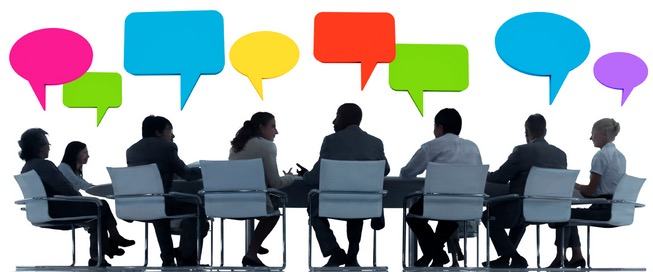 MESA MUNICIPAL DE NEGOCIAÇÃO PERMANENTE DO SUS - PELOTASFICHA DE INSCRIÇÃONome:Município:Município:Município:Vinculação Institucional:(Órgão/Instituição/entidade sindical)Vinculação Institucional:(Órgão/Instituição/entidade sindical)Vinculação Institucional:(Órgão/Instituição/entidade sindical)Vinculação Institucional:(Órgão/Instituição/entidade sindical)Vinculação Institucional:(Órgão/Instituição/entidade sindical)Vinculação Institucional:(Órgão/Instituição/entidade sindical)Vinculação Institucional:(Órgão/Instituição/entidade sindical)Vinculação Institucional:(Órgão/Instituição/entidade sindical)Vinculação Institucional:(Órgão/Instituição/entidade sindical)Vinculação Institucional:(Órgão/Instituição/entidade sindical)Cargo/função:Telefone fixo:Telefone celular:Telefone celular:Telefone celular:e-mail institucional:e-mail institucional:e-mail institucional:e-mail institucional:e-mail pessoal:e-mail pessoal:Faz parte de alguma MesaFaz parte de alguma MesaFaz parte de alguma MesaFaz parte de alguma MesaFaz parte de alguma MesaQual: